УКРАЇНАПАВЛОГРАДСЬКА   МІСЬКА  РАДАДНІПРОПЕТРОВСЬКОЇ  ОБЛАСТІ(71 сесія VІІ скликання)РІШЕННЯвід 18.08.2020р.	         	                                         №2251-71/VІІПро відмову у наданні дозволу на складанняпроекту землеустрою щодо відведенняземельної ділянки на перетині вул. Миру та вул. Центральна	Керуючись пп.34 ч.1 ст. 26, ч.1,2 ст.59 Закону України «Про місцеве самоврядування                           в Україні», ст.ст.116, 123, 124, 134 Земельного кодексу України, Законом України «Про землеустрій», Законом України «Про Державний земельний кадастр», рішенням Павлоградської міської ради від 03.04.2012р. № 532-20/VI «Про затвердження генерального плану міста Павлограда», рішенням Павлоградської міської ради від 23.12.2013р.             №1121-40/VI «Про затвердження плану зонування території міста Павлограда», враховуючи рішення Дніпропетровського окружного адміністративного суду від 21.08.2019р. у справі №160/4564/19 про обов’язок Павлоградської міської ради повторно розглянути заяву Товариства з обмеженою відповідальністю «Три звезды» про надання дозволу на складання проекту землеустрою щодо відведення земельної ділянки з подальшою передачею земельної ділянки в оренду, міська радаВИРІШИЛА:1. Відповідно до частини 3 статті 123 Земельного кодексу України, підставами відмови у наданні дозволу на складання проекту землеустрою щодо відведення земельної ділянки може бути лише невідповідність місця розташування земельної ділянки вимогам:-  законів, прийнятих відповідно до них нормативно-правових актів;-  генеральних планів населених пунктів, іншої містобудівної документації; - схем землеустрою і техніко-економічних обґрунтувань використання та охорони земель адміністративно-територіальних одиниць;- проектів землеустрою щодо впорядкування території населених пунктів, затверджених у встановленому законом порядку.Місце розташування даної земельної ділянки не відповідає вимогам Генерального плану міста Павлограда, затвердженого рішенням Павлоградської міської ради                                   від 03.04.2012р. №532-20/VI та Плану зонування території міста Павлограда, затвердженого рішенням Павлоградської міської ради від 23.12.2013р. №1121-40/VI в частині її цільового використання, а саме для розміщення торгового центру, у зв’язку з чим відмовити у наданні дозволу Товариству з обмеженою відповідальністю «Три звезды» (ідентифікаційний код хххххххх) на складання проекту землеустрою щодо відведення земельної ділянки для комерційного використання на перетині вул. Миру та вул. Центральна, площею 0,1670 га,              із земель міської ради, які не надані у власність та користування, землі житлової та громадської забудови. 2. Відповідальність щодо виконання даного рішення покласти на начальника відділу земельно-ринкових відносин.3. Загальне керівництво по виконанню даного рішення покласти на першого заступника міського голови.4. Контроль за виконанням рішення покласти на постійну депутатську комісію                        з питань екології, землеустрою, архітектури, генерального планування та благоустрою.Міський голова							                          А.О.Вершина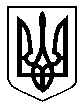 